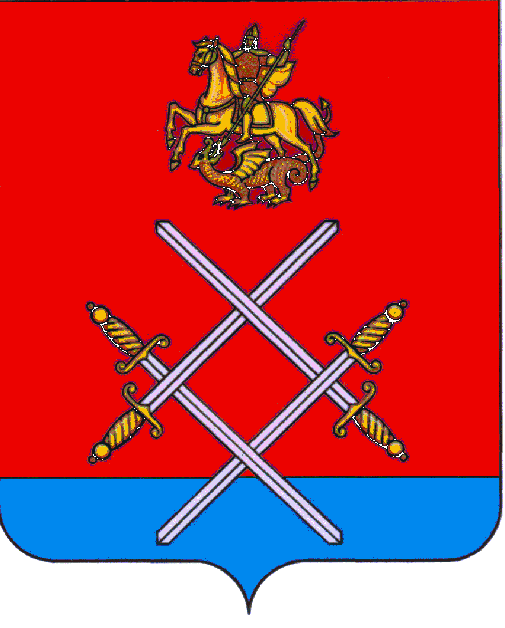 АДМИНИСТРАЦИЯРУЗСКОГО МУНИЦИПАЛЬНОГО РАЙОНАМОСКОВСКОЙ ОБЛАСТИ    ПОСТАНОВЛЕНИЕ    От   20.04.2016     № 1083Об утверждении отчета об исполнении бюджета Рузского муниципального района за 1 квартал 2016 годаВ соответствии со статьей 264.2 Бюджетного кодекса Российской Федерации, Решением Совета депутатов Рузского муниципального района от 24.09.2014 года № 99/8 «О принятии Положения о бюджетном процессе в Рузском муниципальном районе», руководствуясь уставом Рузского муниципального района, постановляю:1. Утвердить отчет об исполнении бюджета Рузского муниципального района за 1 квартал 2016 года (прилагается).2. Принять к сведению информацию Финансового управления администрации Рузского муниципального района о ходе исполнения бюджета Рузского муниципального района за 1 квартал 2016 года согласно приложению № 1 к настоящему Постановлению.3. Принять к сведению информацию об исполнении бюджета Рузского муниципального района за 1 квартал 2016 года по ведомственной структуре расходов бюджета Рузского муниципального района на 2016 год согласно приложению № 2 к настоящему Постановлению.4. Направить отчет об исполнении бюджета Рузского муниципального района за 1 квартал 2016 года, информацию Финансового управления администрации Рузского муниципального района о ходе исполнения бюджета Рузского муниципального района за 1 квартал 2016 года и информацию об исполнении бюджета Рузского муниципального района за 1 квартал 2016 года по ведомственной структуре расходов бюджета Рузского муниципального района в Совет депутатов Рузского муниципального района для рассмотрения и вынесения предложений по отчету, в Контрольно-счетную палату Рузского муниципального района для осуществления проверки.5. Опубликовать отчет об исполнении бюджета Рузского муниципального района за 1 квартал 2016 года, информацию Финансового управления администрации Рузского муниципального района о ходе исполнения бюджета Рузского муниципального района за 1 квартал 2016 года в газете «Красное знамя».6. Разместить отчет об исполнении бюджета Рузского муниципального района за 1 квартал 2016 года, информацию Финансового управления администрации Рузского муниципального района о ходе исполнения бюджета Рузского муниципального района за 1 квартал 2016 года и информацию об исполнении бюджета Рузского муниципального района за 1 квартал 2016 года по ведомственной структуре расходов бюджета Рузского муниципального района на официальном сайте Администрации Рузского муниципального района в сети Интернет.7. Контроль за исполнением настоящего Постановления оставляю за собой.Руководитель администрации 		                             	     М.В. ТархановВерно: начальник общего отдела                                                 Л.В.СпиридоноваИсп.Королева Л.Н.